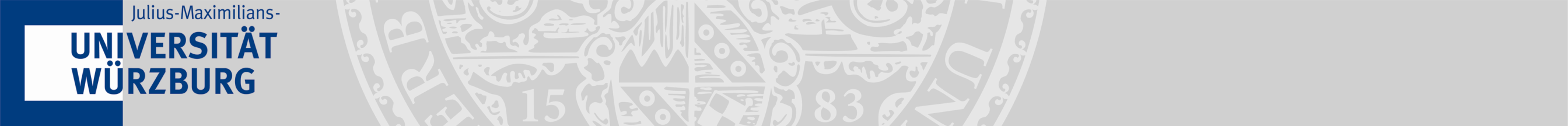 Antrag auf Zuteilung einer BACHELORARBEIT im    Fach: 	      	      								                                Mathematische PhysikName: ______________________________	Vorname: ___________________________Matrikel Nr. _________________________	Geb.Datum: _________________________E-Mail: ____________________________________________________________________Bachelorarbeit:	  Termin der Zuteilung des Themas:  Datum: __________________________		  Name des betreuenden Hochschullehrers: ___________________________Die Bearbeitungszeit für die Bachelorarbeit beginnt mit dem Datum der Zuteilung.Hinweis: Wir bitten Sie, Ihre Bachelorarbeit im Prüfungsamt mit zwei gedruckten Exemplaren einzureichen und die Arbeit über den Dokumentenserver  unter https://go.uniwue.de/balamaupload hochzuladen.Thema der Arbeit:  (bitte in Druckbuchstaben)____________________________________________________________________________________________________________________________________________________________________________________________________________________________________________________________________________________________________________________________________________________________________Hiermit versichere ich, dass es sich NICHT um eine externe Arbeit handelt.(falls unzutreffend bitte streichen und folgende Dokumente beifügen:Einen formlosen Antrag auf Genehmigung zur Durchführung einer externen Abschlussarbeit unter Beilage eines Arbeitsplans/Kurzbeschreibung und einer schriftlichen Bestätigung des/r Betreuers/in vor Ort)___________________________________________		____________________________________Unterschrift Studierende/Studierender				Unterschrift des betreuenden HochschullehrersVon dem / der  Vorsitzenden des Prüfungsausschusses  auszufüllen: Herrn/Frau _______________________________________   wird mit Wirkung  vom   ____________________________das mit dem Betreuer/Betreuerin vereinbarte Thema zugeteilt.Würzburg, _________________________		___________________________________________________						      Unterschrift Vorsitzende/r des Prüfungsausschusses 